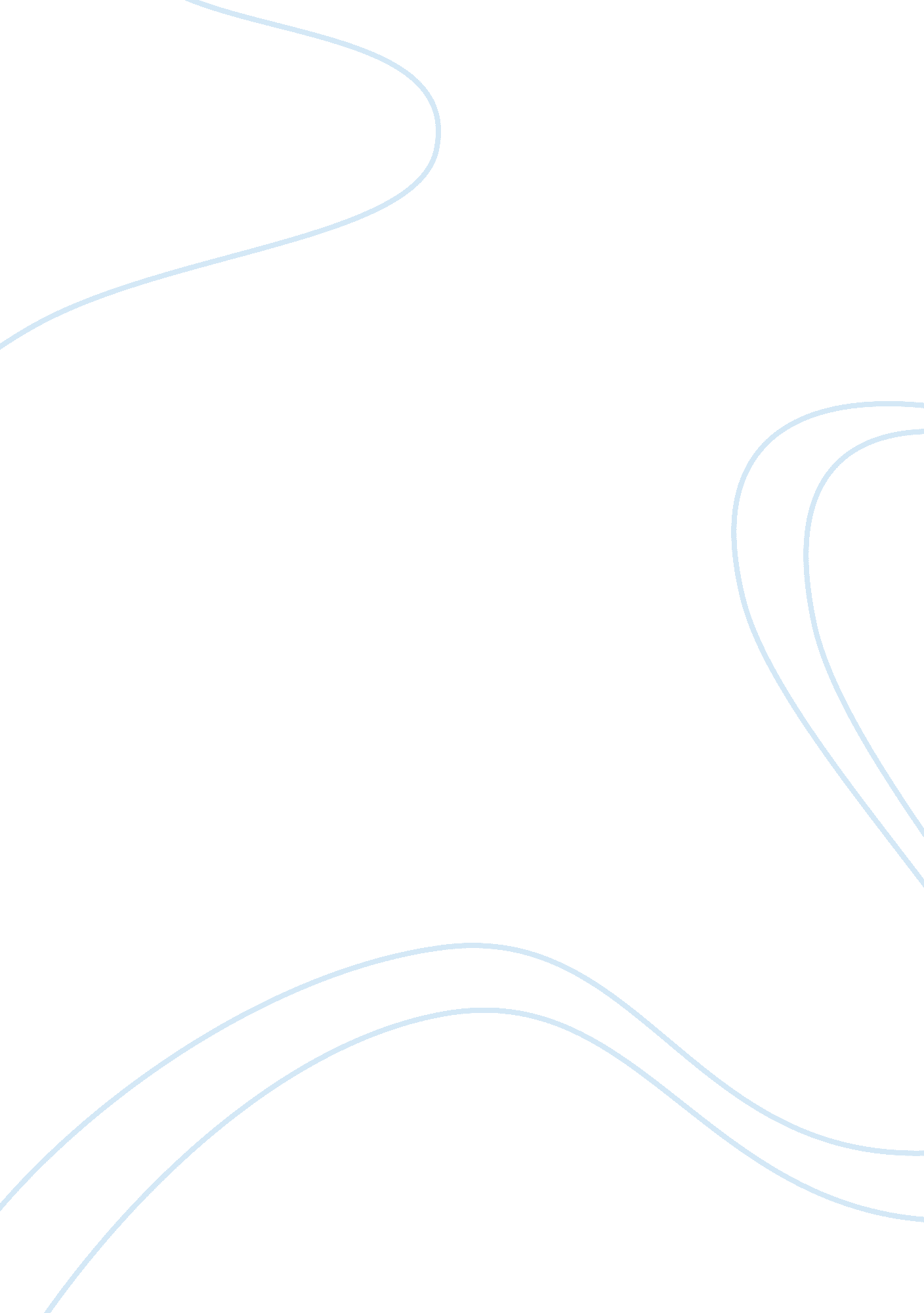 Sea world orlandoLiterature, Russian Literature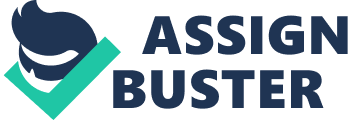 Sea world in Orlando, Florida is a marine theme park that has been operating for about thirty years. It is spread across 200 acres of land and offershuge attractions vis-à-vis animal antics, hi-tech thrill rides, laser shows, educational tours for children and many more exciting things all related to environment. It has millions of visitors coming every year to partake in the adventures to the wild land. The marine park has something for everybody. The park management provides exclusive educational summer adventure camps for students and teachers and facilitates huge awareness regarding environment conservation and preservation. The park is highly popular as tourist spot for children and adults alike. The theme based marine park has contributed to the environment conservation and preservation mainly through its adventure trips and exhibitions of wild lives of ocean. 
The highlights of the park are its killer whale; seal and dolphin display; adventure rides like wild arctic, Shamu happy harbor, journey to Atlantis; shows, exhibits; and wild life experience with killer whale, penguins, dolphins and other marine lives. The exhilarating ride and breathtaking shows keep the visitors entranced. Some of the rides like Shamu are thrilling in their experience as they take the riders under the oceans to have a close animal encounter. The various adventure camps and programs are especially helpful in creating deep awareness of the ocean wild life creatures as many of them encourage interaction with the sea animals. The friendly penguins and playful dolphins serve dual purpose of entertaining visitors and creating awareness amongst them. The normal hours from October 6, 2011 would be from 9 a. m to 6 p. m. 
(words: 270) 
Reference 
SeaWorld Orlando. Retrieved from: http://seaworldparks. com/en/seaworld-orlando/Park-Info 